ΘΕΜΑ: «Διοργάνωση Διαγωνισμού EUROSCOLA 2018-2019»Σχετ.: 1. Το με αρ. πρωτ. 164197/Δ2/3-10-2018 έγγραφο των Διευθύνσεων Σπουδών, Προγραμμάτων και Οργάνωσης Δευτεροβάθμιας και Επαγγελματικής Εκπαίδευσης του ΥΠ.Π.Ε.Θ.	2. Το με αριθμ. πρωτ. 12122/8-10-2018 έγγραφο της υπηρεσίας μαςΣύμφωνα με το παραπάνω με αριθμ. 1 σχετικό, το οποίο σας έχει ήδη κοινοποιηθεί, το Ευρωπαϊκό Κοινοβούλιο διοργανώνει την ημερίδα EUROSCOLA στο Στρασβούργο, στις 15 Μαρτίου 2019. Στην ημερίδα αυτή η Περιφερειακή Διεύθυνση Εκπαίδευσης Κρήτης καλείται να εκπροσωπηθεί από είκοσι τέσσερις (24) μαθητές/τριες των Β' και Γ' Τάξεων των Γενικών και Επαγγελματικών Λυκείων των Διευθύνσεων Δευτεροβάθμιας Εκπαίδευσης Κρήτης και από τρεις (03) συνοδούς καθηγητές/τριες. Η επιδότηση του Ευρωπαϊκού Κοινοβουλίου που ανακοινώθηκε στην Περιφερειακή Διεύθυνση Εκπαίδευσης Κρήτης ορίζεται στα 554,62 ΕΥΡΩ για κάθε άτομο. Στο πλαίσιο του προγράμματος θα διεξαχθεί διαγωνισμός για την επιλογή των μαθητών/τριών  με θέμα: «Το Ευρωπαϊκό Κοινοβούλιο είναι ο θεσμός της Ευρωπαϊκής Ένωσης που εκλέγεται με άμεση καθολική ψηφοφορία από τους ευρωπαίους πολίτες. Με την εφαρμογή της Συνθήκης της Λισαβόνας το 2009, το ΕΚ συν-αποφασίζει με τις κυβερνήσεις των χωρών μελών της Ένωσης σε μεγάλο ποσοστό της νομοθεσίας και επίσης αναλαμβάνει σημαντικές πολιτικές πρωτοβουλίες. Έχει αυξημένες εξουσίες όσον αφορά στον προϋπολογισμό της Ένωσης, ασκεί δημοκρατικό έλεγχο των αποφάσεων και είναι απαραίτητη η συναίνεση του στις διεθνείς συμφωνίες που συνάπτει η Ευρωπαϊκή Ένωση. Τον Μάιο του 2019 οι ευρωπαίοι πολίτες από τις 27 χώρες της ΕΕ θα ψηφίσουν στις ευρωπαϊκές εκλογές για την ανάδειξη των 705 Μελών του Ευρωπαϊκού Κοινοβουλίου. Πώς πιστεύετε ότι οι Ευρωπαίοι πολίτες μπορούν να ενισχύσουν τη δημοκρατική φυσιογνωμία της Ένωσης; Θεωρείτε ότι το Ευρωπαϊκό Κοινοβούλιο πρέπει να αναλάβει περισσότερες αρμοδιότητες ώστε να εκφράσει με πιο αποφασιστικό τρόπο την εντολή των πολιτών της Ένωσης οι οποίοι με την ψήφο τους θα προσδιορίσουν τη μελλοντική πορεία της Ευρώπης;»ΕΙΣΑΓΩΓΗΤην ευθύνη διοργάνωσης και διεξαγωγής του διαγωνισμού έχει η Περιφερειακή Διεύθυνση Εκπαίδευσης Κρήτης σε συνεργασία α) με τις Διευθύνσεις Δευτεροβάθμιας Εκπαίδευσης Ηρακλείου, Λασιθίου, Ρεθύμνου και Χανίων, οι οποίες θα αναλάβουν τις οργανωτικές παραμέτρους του διαγωνισμού ανά περιφερειακή ενότητα, β) με τους/τις Συντονιστές/τριες Εκπαιδευτικού Έργου κλάδων ΠΕ02, ΠΕ05, ΠΕ06 οι οποίοι/ες θα έχουν την επιστημονική εποπτεία στις διαδικασίες αξιολόγησης και βαθμολόγησης.  	Για την έγκαιρη και επιτυχή διοργάνωση του διαγωνισμού και με βασική μέριμνα  η επιλογή των μαθητών/τριών να γίνει με αντικειμενικά και αξιοκρατικά κριτήρια, οι Διευθυντές/τριες Δευτεροβάθμιας Εκπαίδευσης της Περιφερειακής Διεύθυνσης Εκπαίδευσης Κρήτης παρακαλούνται να προβούν στις παρακάτω ενέργειες, σε συνεργασία και με τους/τις Διευθυντές/τριες των σχολείων, των οποίων μαθητές/τριες είναι υποψήφιοι/ιες για επιλογή. Εφιστάται η προσοχή των Διευθυντών/τριών Δευτεροβάθμιας Εκπαίδευσης Κρήτης στην ανάγκη της αποστολής το συντομότερο δυνατό των προτάσεών τους α) για τον ορισμό των εξεταστικών κέντρων, β) για την εξασφάλιση του αναγκαίου αριθμού εκπαιδευτικών (επιτηρητών και βαθμολογητών), γ) στον έλεγχο των στοιχείων των μαθητών/τριών και σε κάθε περίπτωση όχι αργότερα από την Δευτέρα 29/10/2018, προκειμένου να διενεργηθεί απρόσκοπτα ο διαγωνισμός.Α) ΔΙΕΝΕΡΓΕΙΑ ΤΟΥ ΔΙΑΓΩΝΙΣΜΟΥΈχει ήδη αποσταλεί ενημερωτικό υλικό για την προετοιμασία των μαθητών/τριών πριν τον διαγωνισμό. Ο γραπτός διαγωνισμός θα διεξαχθεί τη Δευτέρα 12/11/2018. Θα έχει διάρκεια 2 ώρες και 30 λεπτά, με ώρα έναρξης τις 10.30 και ώρα λήξης τις 13.00, και θα διενεργηθεί ταυτόχρονα σε τέσσερα (04) εξεταστικά κέντρα/σχολεία (ένα ανά Διεύθυνση Δευτεροβάθμιας Εκπαίδευσης) με ανώτατο όριο λέξεων τις 700. Σε περίπτωση που η συμμετοχή μαθητών/τριών από σχολικές μονάδες της επαρχίας είναι πολύ μεγάλη θα εξεταστεί από τους/τις αρμόδιους/ες Διευθυντές/τριες Δευτεροβάθμιας Εκπαίδευσης το ενδεχόμενο δημιουργίας και στελέχωσης επιπλέον εξεταστικών κέντρων ανά Περιφερειακή Ενότητα.Οι μαθητές/τριες, που επιθυμούν να συμμετάσχουν, θα μεταβούν στο εξεταστικό κέντρο/σχολείο της Περιφερειακής τους Ενότητας με δική τους ευθύνη μετά από γραπτή υπεύθυνη δήλωση-συγκατάθεση των γονέων/κηδεμόνων τους, εφόσον είναι ανήλικοι, ή των ιδίων, εφόσον είναι ενήλικοι, την οποία θα καταθέσουν στον/στην Διευθυντή/τρια της σχολικής τους μονάδας.Οι απουσίες των μαθητών/τριών κατά την ημέρα διεξαγωγής του διαγωνισμού δεν θα προσμετρηθούν και δεν θα καταχωριστούν στο βιβλίο φοίτησης, εφόσον προσκομίσουν σχετική βεβαίωση συμμετοχής από το εξεταστικό κέντρο.	Κάθε σχολείο του οποίου οι μαθητές/τριες ενδιαφέρονται να συμμετάσχουν στον διαγωνισμό, με ευθύνη του/της Διευθυντή/ντριας το αργότερο έως την Πέμπτη 25/10/2018 θα συμπληρώσει την ηλεκτρονική φόρμα «Εκδήλωση ενδιαφέροντος σχολικής μονάδας για συμμετοχή στο διαγωνισμό EUROSCOLA» καιθα στείλει στον/στην Υπεύθυνο/η για τον διαγωνισμό στην οικεία Διεύθυνση Δευτεροβάθμιας Εκπαίδευσης:Αναλυτική συγκεντρωτική κατάσταση των μαθητών/τριών, που επιθυμούν να λάβουν μέρος στο διαγωνισμό, στην οποία θα αναγράφεται: το επώνυμο, το όνομα, το πατρώνυμο, ο γενικός βαθμός προαγωγής από την προηγούμενη τάξη, ο τίτλος γλωσσομάθειας και η περίπτωση προφορικής εξέτασης (βλ. συνημμένο 1, φύλλο 1).Βεβαίωση ότι τηρούνται στο αρχείο του σχολείου οι αντίστοιχες ενυπόγραφες υπεύθυνες δηλώσεις συγκατάθεσης των γονέων/κηδεμόνων των συμμετεχόντων/ουσών ανήλικων μαθητών/τριών ή των ενήλικων μαθητών/τριών τόσο για τη συμμετοχή και μετακίνηση προς το εξεταστικό κέντρο στις 12/11/2018 όσο και για την ημερίδα στο Στρασβούργο (βλ. συνημμένο 2).Κατάσταση ενδιαφερόμενων εκπαιδευτικών του συμμετέχοντος σχολείου, οι οποίοι θα λάβουν μέρος στη διαδικασία επιτήρησης ή/και βαθμολόγησης των γραπτών δοκιμίων (βλ. συνημμένο 1, φύλλο 2). Ειδικότερα, είναι σημαντικό να δηλωθούν: α) ένας εκπαιδευτικός οποιουδήποτε κλάδου για τις ανάγκες επιτήρησης στο εξεταστικό κέντρο της περιφερειακής ενότητας που ανήκει το σχολείο, β) ένας εκπαιδευτικός κλάδου ΠΕ02 για τις επιτροπές προφορικής αξιολόγησης ή/και βαθμολόγησης των γραπτών δοκιμίων (ένας (01) εκπαιδευτικός ΠΕ02 για 1 έως 10 μαθητές/τριες, δύο (2) εκπαιδευτικοί ΠΕ02 για 11 έως 20 μαθητές/τριες, τρεις (3) εκπαιδευτικοί για 21 έως 30 μαθητές/τριες). Για τα σχολεία με μικρό αριθμό εκπαιδευτικών μπορεί ο ίδιος εκπαιδευτικός κλάδου ΠΕ02 να δηλώσει επιτηρητής και βαθμολογητής. Οι παραπάνω εκπαιδευτικοί που θα συμμετέχουν ως επιτηρητές ή και βαθμολογητές, όπως και τα υπόλοιπα μέλη των επιτροπών αξιολόγησης, θα απαλλαγούν από τα υπηρεσιακά-ενδοσχολικά τους καθήκοντα τις συγκεκριμένες ημερομηνίες, καθώς δεν προβλέπεται αποζημίωση ή υπερωριακή απασχόληση, ενώ θα λάβουν Βεβαίωση Συμμετοχής από την ΠΔΕ Κρήτης. Ειδικότερα, οι εκπαιδευτικοί που θα συμμετάσχουν στη βαθμολόγηση των γραπτών δοκιμίων, θα έχουν προτεραιότητα σε περίπτωση ισοβαθμίας ως Συνοδοί Καθηγητές, αφού ληφθούν υπόψη πρώτα τα κριτήρια που θα ορίσει η σχετική εγκύκλιος. Επισημαίνουμε πόσο σημαντικό είναι να εξασφαλιστεί ο αναγκαίος αριθμός επιτηρητών και βαθμολογητών, προκειμένου η διαδικασία του διαγωνισμού να ολοκληρωθεί άμεσα και χωρίς προβλήματα. Για τη διενέργεια του διαγωνισμού θα τηρηθούν διαδικασίες κατά το πρότυπο των πανελλαδικών εξετάσεων. Οι μαθητές/τριες θα εφοδιαστούν στο Εξεταστικό Κέντρο με ειδικές κόλλες αναφοράς με σφραγίδα εξέτασης για τον εν λόγω διαγωνισμό. Οι μαθητές/τριες θα αναγράψουν επίσης, στο ειδικά διαμορφωμένο πλαίσιο το ονοματεπώνυμο, το πατρώνυμό τους, το σχολείο τους, την τάξη και το τμήμα στο οποίο φοιτούν, καθώς και το εξεταστικό κέντρο. Εάν οι μαθητές/τριες επιθυμούν να χρησιμοποιήσουν πρόχειρο, θα χρησιμοποιούν ξεχωριστή κόλλα αναφοράς που θα τους δοθεί ειδικά για αυτόν τον σκοπό στο εξεταστικό κέντρο, όπου θα αναγράψουν το όνομά τους και θα την παραδώσουν ξεχωριστά στους επιτηρητές μαζί με το επίσημο γραπτό τους. Η κόλλα που θα χρησιμοποιηθεί ως πρόχειρο θα καταστραφεί στο εξεταστικό κέντρο με ευθύνη των επιτηρητών. Οι επιτηρητές, αφού καλύψουν τα στοιχεία του/της κάθε μαθητή/τριας με την ειδική αυτοκόλλητη ταινία ενώπιον του/της, θα υπογράψουν στο τέλος του γραπτού χωρίς να είναι ευκρινές το ονοματεπώνυμό τους.  Τα γραπτά δοκίμια των μαθητών/τριών σε κάθε εξεταστικό κέντρο θα συγκεντρωθούν (χωρίς τα πρόχειρα) και θα διαβιβαστούν αυθημερόν στην οικεία Διεύθυνση προς φύλαξη με σχετικό πρωτόκολλο παράδοσης-παραλαβής, στο οποίο θα αναφέρεται ο αριθμός των γραπτών δοκιμίων. Επιπλέον, θα επισυναφθεί σχετική ονομαστική κατάσταση - παρουσιολόγιο ανά σχολική μονάδα των μαθητών/τριών που προσήλθαν στον διαγωνισμό, καθώς και το τελικό βαθμολόγιο όσων εξετάστηκαν προφορικά. Τα γραπτά δοκίμια θα παραδοθούν στη συνεχεία προς βαθμολόγηση στα Βαθμολογικά Κέντρα.Γ) Η ΒΑΘΜΟΛΟΓΗΣΗ ΤΩΝ ΓΡΑΠΤΩΝ Για τη βαθμολόγηση των γραπτών δοκιμίων, οι Διευθύνσεις Δευτεροβάθμιας Εκπαίδευσης σε συνεργασία και με τους/τις Συντονιστές/στριες Εκπαιδευτικού Έργου κλάδου ΠΕ02, θα συγκροτήσουν Τοπικές Επιτροπές ανάλογα με τον αριθμό γραπτών δοκιμίων, αποτελούμενες από έναν/μία (01) Συντονιστή/τρια Εκπαιδευτικού Έργου κλάδου ΠΕ02 – Φιλολόγων, και αν δεν υπάρχει από έναν/μία έμπειρο εκπαιδευτικό κλάδου ΠΕ02- Φιλολόγων, ως πρόεδρο, και δύο (02) έμπειρους εκπαιδευτικούς της ίδιας ειδικότητας, οι οποίοι έχουν διδάξει το μάθημα της «Έκθεσης-Έκφρασης» στη Β’ ή/και στη Γ’ Τάξη Λυκείου τα 3 τελευταία χρόνια, ως μέλη. Σε κάθε Επιτροπή θα οριστούν επιπλέον: Συντονιστής Εκπαιδευτικού Έργου ΠΕ05-Γαλλικής, Συντονίστρια Εκπαιδευτικού Έργου ΠΕ06-Αγγλικής Γλώσσας ή, όπου αυτό δεν είναι δυνατόν, έμπειροι εκπαιδευτικοί των παραπάνω ειδικοτήτων, προκειμένου να βοηθήσουν στην προσαύξηση του βαθμού της έκθεσης με το προβλεπόμενο ποσοστό του 20% για την ξένη γλώσσα. Επίσης, για την προσαρμογή των βαθμών με την αναγωγή των ποσοστώσεων της ξένης γλώσσας και της σχολικής επίδοσης, θα οριστεί ακόμη ένα μέλος, κατά προτίμηση κλάδου ΠΕ03-Μαθηματικών ή ΠΕ86-Πληροφορικής, στην Επιτροπή, η οποία συνεπώς θα γίνει 6μελής. 	Η βαθμολόγηση των γραπτών θα γίνει στην 20βαθμη κλίμακα. Ο τελικός βαθμός του γραπτού δοκιμίου είναι ο μέσος όρος των βαθμών των δύο βαθμολογητών. Εάν μεταξύ των δύο βαθμολογητών υπάρχει διαφορά μεγαλύτερη των τριών μονάδων καλείται να αναβαθμολογήσει ο/η Συντονιστής/στρια Εκπαιδευτικού Έργου κλάδου ΠΕ02 ή ο/η Πρόεδρος της Επιτροπής ως τρίτος βαθμολογητής/τρια. Στην περίπτωση αυτή ο τελικός βαθμός είναι ο μέσος όρος μεταξύ του βαθμού του τρίτου βαθμολογητή και του βαθμού του βαθμολογητή ο οποίος είναι πλησιέστερος προς τον βαθμό του τρίτου βαθμολογητή. Ο βαθμός του γραπτού δοκιμίου ανάγεται στο 60%. (Π.χ. εάν το γραπτό βαθμολογηθεί με 18, ο βαθμός μετά την αναγωγή του στο 60% γίνεται 10,8). 	Στον βαθμό που προκύπτει μετά την αναγωγή, προστίθενται ο βαθμός που αντιπροσωπεύει το 20% της γνώσης ξένης γλώσσας και ο βαθμός που αντιπροσωπεύει το ποσοστό 20% της σχολικής επίδοσης του/της μαθητή/τριας. Για τον υπολογισμό του 20% της σχολικής επίδοσης του/της μαθητή/τριας θα χρησιμοποιηθεί ο επισυναπτόμενος πίνακας «Μοριοδότηση με 20% (4 μόρια) της σχολικής επίδοσης των μαθητών/τριών για τον διαγωνισμό EUROSCOLA» (βλ. συνημμένο 3). 	Για τον υπολογισμό του 20% της ξένης γλώσσας, θα χρησιμοποιηθούν οι πίνακες 1) «Επίπεδα γλωσσομάθειας σύμφωνα με το κοινό πλαίσιο αναφοράς» (βλ. συνημμένο 4) και 2) «Τίτλοι γλωσσομάθειας που γίνονται δεκτοί στους διαγωνισμούς του ΑΣΕΠ» (βλ. συνημμένο 5). Στις περιπτώσεις κατά τις οποίες μαθητές/τριες έχουν δηλώσει γνώση της Αγγλικής και της Γαλλικής γλώσσας, λαμβάνεται υπόψη το πιστοποιητικό γλωσσομάθειας υψηλότερου επιπέδου. Δεν υπολογίζεται η γνώση της Γερμανικής γλώσσας. 	Επισημαίνεται ότι οι μαθητές/τριες για τους οποίους εκκρεμεί η κατάθεση τίτλων γλωσσομάθειας, επειδή αναμενόταν η έκδοσή τους, θα πρέπει προσκομίσουν στην οικεία Δ.Δ.Ε. τα προβλεπόμενα δικαιολογητικά το αργότερο μέχρι την Πέμπτη 8/11/2018. Σε αντίθετη περίπτωση αποκλείονται από αυτόν. Σε κάθε περίπτωση οι Δ.Δ.Ε. επικαιροποιούν την ονομαστική κατάσταση των συμμετεχόντων/ουσών μαθητών/τριών ώστε να ενημερωθεί το Εξεταστικό Κέντρο, πριν τη διεξαγωγή του διαγωνισμού.Επισημαίνεται ότι δεν μπορεί να συμμετέχει στις διαδικασίες επιτήρησης και βαθμολόγησης εκπαιδευτικός του οποίου λαμβάνει μέρος στον Διαγωνισμό συγγενής έως τρίτου βαθμού.Γ) ΜΕΤΑ ΤΗ ΒΑΘΜΟΛΟΓΗΣΗ	Μετά το πέρας της βαθμολόγησης και με ευθύνη των Διευθυντών/τριών Δευτεροβάθμιας Εκπαίδευσης Κρήτης συντάσσονται καταστάσεις όλων των μαθητών/τριών που συμμετείχαν στο διαγωνισμό, με φθίνουσα κατάταξη, με το ονοματεπώνυμο, το πατρώνυμο, το σχολείο τους, το βαθμό επίδοσης στην Έκθεση, τους δύο βαθμούς προσαύξησης και το συνολικό τελικό βαθμό που πέτυχαν στον διαγωνισμό. Οι καταστάσεις αυτές αποστέλλονται με διαβιβαστικό έγγραφο και χωρίς καμιά καθυστέρηση στην Περιφερειακή Διεύθυνση Εκπαίδευσης Κρήτης, με το ηλεκτρονικό ταχυδρομείο στο e-mail euroscola@kritis.pde.sch.gr και ταχυδρομικά, και κοινοποιούνται στις συμμετέχουσες σχολικές μονάδες. Από τις καταστάσεις αυτές η Περιφερειακή Διεύθυνση Εκπαίδευσης Κρήτης θα επιλέξει τους είκοσι τέσσερις (24) πρώτους μαθητές/τριες, οι οποίοι θα λάβουν μέρος στην ημερίδα του Ευρωπαϊκού Κοινοβουλίου. 	Ο αριθμός των μαθητών/τριών που θα επιλεγούν από κάθε Διεύθυνση Δευτεροβάθμιας Εκπαίδευσης Κρήτης θα καθοριστεί με κριτήριο τον αριθμό των πραγματικών συμμετοχών στον διαγωνισμό και θα ακολουθήσει η κατανομή των μαθητών/τριών που θα επιλεγούν σε 4μελείς ομάδες, οι οποίες, κατάλληλα προετοιμασμένες, πρόκειται να παρουσιάσουν σύντομες εισηγήσεις για θέματα τα οποία έχει ήδη ορίσει το Ευρωπαϊκό Κοινοβούλιο.  	Μετά την ανακοίνωση από την Περιφερειακή Διεύθυνση Εκπαίδευσης Κρήτης των ονομάτων των μαθητών/τριών που θα λάβουν μέρος στην ημερίδα EUROSCOLA, θα σταλεί στις Διευθύνσεις Δευτεροβάθμιας Εκπαίδευσης Κρήτης έγγραφο για πρόσκληση εκδήλωσης ενδιαφέροντος για συνοδούς εκπαιδευτικούς. Δικαίωμα εκδήλωσης ενδιαφέροντος, σύμφωνα με την εγκύκλιο 164197/Δ2/3-10-2018, θα έχουν οι εκπαιδευτικοί που υπηρετούν  στα σχολεία των οποίων οι μαθητές/τριες θα συμμετέχουν τελικά στην ημερίδα βάσει των κριτηρίων που θα αναφέρονται στην εγκύκλιο με θέμα: «Πρόσκληση εκδήλωσης ενδιαφέροντος για καθηγητές/τριες συνοδούς των μαθητών/τριών στην ημερίδα του Ευρωπαϊκού Κοινοβουλίου στο Στρασβούργο».	Ως καταληκτική ημερομηνία της αποστολής των καταστάσεων των μαθητών/τριών στην Περιφερειακή Διεύθυνση Εκπαίδευσης Κρήτης ορίζεται η Πέμπτη 6η Δεκεμβρίου 2018. Παρακαλούμε τους/τις Διευθυντές/τριες Δευτεροβάθμιας Εκπαίδευσης Κρήτης και τους/τις Συντονιστές/τριες Εκπαιδευτικού Έργου-Προέδρους των Επιτροπών αξιολόγησης, καθώς και τους/τις Διευθυντές/τριες των εμπλεκομένων σχολικών μονάδων να δώσουν απόλυτη προτεραιότητα στη διαδικασία αυτή και να τηρήσουν απαρέγκλιτα τις προβλεπόμενες προθεσμίες.Θα ακολουθήσει νεότερη εγκύκλιος για την ανακοίνωση των εξεταστικών κέντρων με ειδικότερες οδηγίες για τους/τις προφορικά εξεταζόμενους/ες.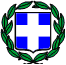 ΕΛΛΗΝΙΚΗ ΔΗΜΟΚΡΑΤΙΑΥΠΟΥΡΓΕΙΟ ΠΑΙΔΕΙΑΣ, ΕΡΕΥΝΑΣ ΚΑΙ ΘΡΗΣΚΕΥΜΑΤΩΝΕΛΛΗΝΙΚΗ ΔΗΜΟΚΡΑΤΙΑΥΠΟΥΡΓΕΙΟ ΠΑΙΔΕΙΑΣ, ΕΡΕΥΝΑΣ ΚΑΙ ΘΡΗΣΚΕΥΜΑΤΩΝ--------ΠΕΡΙΦΕΡΕΙΑΚΗ ΔΙΕΥΘΥΝΣΗ Π/ΘΜΙΑΣ & Δ/ΘΜΙΑΣ ΕΚΠΑΙΔΕΥΣΗΣ ΚΡΗΤΗΣΠΕΡΙΦΕΡΕΙΑΚΗ ΔΙΕΥΘΥΝΣΗ Π/ΘΜΙΑΣ & Δ/ΘΜΙΑΣ ΕΚΠΑΙΔΕΥΣΗΣ ΚΡΗΤΗΣ--------Ηράκλειο, 19/10/2018Ταχ. Δ/νση:Λ. Κνωσού 6Αρ. Πρωτ.: 12736Τ.Κ.- Πόλη:71306- ΗράκλειοΙστοσελίδα:http://kritis.pde.sch.grΠΡΟΣ:e-mail:euroscola@kritis.pde.sch.grΟργανωτική Συντονίστρια ΠΕΚΕΣ ΠΔΕ ΚρήτηςΣυντονιστές/στριες Εκπαιδευτικού Έργου κλάδων ΠΕ02, ΠΕ03, ΠΕ05, ΠΕ06 και ΠΕ86 ΠΕΚΕΣ ΠΔΕ ΚρήτηςΔιευθυντές/ντριες Διευθύνσεων Δευτεροβάθμιας Εκπαίδευση ΚρήτηςΔιευθυντές/ντριες όλων των Γενικών & Επαγγελματικών Λυκείων της ΠΔΕ Κρήτης (διά των οικείων Διευθύνσεων Δ/θμιας Εκπ/σης)Πληροφορίες:Πιταροκοίλη ΣτέλλαΟργανωτική Συντονίστρια ΠΕΚΕΣ ΠΔΕ ΚρήτηςΣυντονιστές/στριες Εκπαιδευτικού Έργου κλάδων ΠΕ02, ΠΕ03, ΠΕ05, ΠΕ06 και ΠΕ86 ΠΕΚΕΣ ΠΔΕ ΚρήτηςΔιευθυντές/ντριες Διευθύνσεων Δευτεροβάθμιας Εκπαίδευση ΚρήτηςΔιευθυντές/ντριες όλων των Γενικών & Επαγγελματικών Λυκείων της ΠΔΕ Κρήτης (διά των οικείων Διευθύνσεων Δ/θμιας Εκπ/σης)Τηλέφωνο:2810302451Οργανωτική Συντονίστρια ΠΕΚΕΣ ΠΔΕ ΚρήτηςΣυντονιστές/στριες Εκπαιδευτικού Έργου κλάδων ΠΕ02, ΠΕ03, ΠΕ05, ΠΕ06 και ΠΕ86 ΠΕΚΕΣ ΠΔΕ ΚρήτηςΔιευθυντές/ντριες Διευθύνσεων Δευτεροβάθμιας Εκπαίδευση ΚρήτηςΔιευθυντές/ντριες όλων των Γενικών & Επαγγελματικών Λυκείων της ΠΔΕ Κρήτης (διά των οικείων Διευθύνσεων Δ/θμιας Εκπ/σης)Φαξ:2810302444Οργανωτική Συντονίστρια ΠΕΚΕΣ ΠΔΕ ΚρήτηςΣυντονιστές/στριες Εκπαιδευτικού Έργου κλάδων ΠΕ02, ΠΕ03, ΠΕ05, ΠΕ06 και ΠΕ86 ΠΕΚΕΣ ΠΔΕ ΚρήτηςΔιευθυντές/ντριες Διευθύνσεων Δευτεροβάθμιας Εκπαίδευση ΚρήτηςΔιευθυντές/ντριες όλων των Γενικών & Επαγγελματικών Λυκείων της ΠΔΕ Κρήτης (διά των οικείων Διευθύνσεων Δ/θμιας Εκπ/σης)Δ/ΝΣΗ Δ/ΘΜΙΑΣ ΕΚΠ/ΣΗΣΟνοματεπώνυμοΤηλέφωνοe-mailΔΔΕ ΗΡΑΚΛΕΙΟΥΛυδάκη Ευτυχία2810333738mail@dide.ira.sch.grΔΔΕ ΛΑΣΙΘΙΟΥΚριτσωτάκης Αντώνης2841340472mail@dide.las.sch.grΔΔΕ ΡΕΘΥΜΝΟΥΑρώνη Φιλία2831022826mail@dide.reth.sch.grΔΔΕ ΧΑΝΙΩΝΜαργαριτάκη Βιβή2821047144edu@dide.chan.sch.gr